EXP NO :1TO PERFORM GENERATION & TRANSMISSION OF BASIC CONTINUOUS SIGNALSPROGRAM FOR SINE WAVE :x= 0:0.01:6.5;y= sin(x);plot (x,y)grid onOUTPUT WAVEFORM :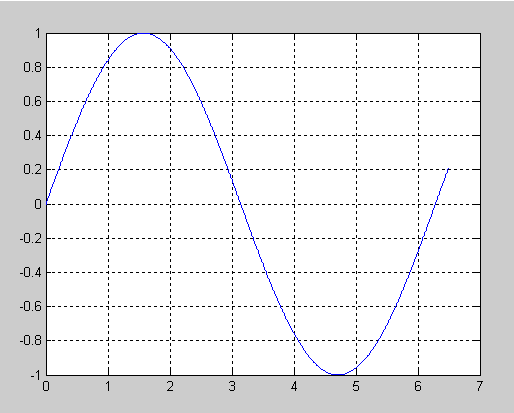 2) PROGRAM FOR COS WAVE : x=0:0.01:5.5;y=cos(x);plot (x,y)grid onxlabel ('time')ylabel ('amplitude')OUTPUT WAVEFORM : 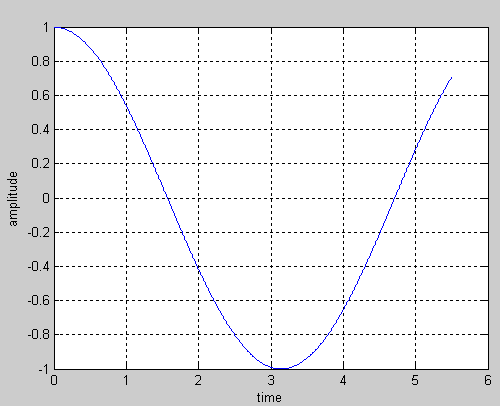 3) PROGRAM FOR RAMP SIGNAL :x=0:0.01:5.5;y=(x);plot (x,y)grid onxlabel ('time')ylabel ('amplitude')OUTPUT WAVE FORM  :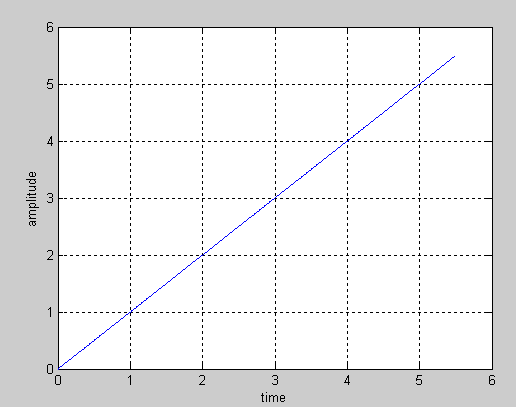 